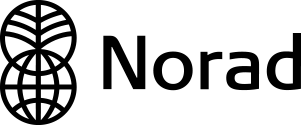 PLEASE USE HEADED PAPER OF AGREEMENT PARTNERRequest for disbursement [TEMPLATE – PLEASE FILL IN AS APPROPRIATE; DELETING AND ADDING INFORMATION AS NECESSARY]	      Date ………………..Reference is made to the Agreement between (Agreement Partner)….. and Norad , ref. QZA-???,  ???-13/00?? (NORAD agreement number) regarding the project “…………”, signed on dd.mm.yy.Based on the needs of the project we kindly request the disbursement of XXXX (fill in amount and currency used in agreed budget) to (Agreement Partner), Account no. ……….in bank……. IBAN no:………Our request is based on the below calculation and needs for the next 6 months and is supported by the updated financial statement of the Project and latest approved budget and implementation plan. We confirm that the project is being implemented in accordance with the Agreement and in line with the latest approved implementation plan and budget.The financial year (FY) for the project is dd.mm.yy to dd.mm.yy. The project’s FY for partner institutions for this project is dd.mm.yy to dd.mm.yy. *Requested amount for disbursement from Norad =  Budget next 6 months – estimated balance – funding from other sourcesOn behalf of (Agreement Partner)Name & Title, Signature & StampANNEXES: Updated financial statement for the Project. Explanations and consequences of any deviations from latest approved plans and budgets. Any other required documentation as per the AgreementCurrency = Total project costFunding from other sourcesFunding from NoradApproved budget current project FY(from dd.mm.yy to dd.mm.yy)Available balance beginning of current FY Received amount during current FYExpenditure during current FY up to dateEstimated balance at date (dd.mm.yy) (including any interest)Budget next 6 months(describe period) Requested amount for disbursement from Norad*